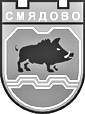  9820 гр. Смядово, пл. „Княз Борис І”№2; телефон: 05351/2033; факс: 05351/2226 Obshtina_smiadovo@abv.bg    www.smyadovo.bgДОКМЕТАНА ОБЩИНА СМЯДОВОЗ А Я В Л Е Н И Еот1............................................................................................. ЕГН ............................Постоянен адрес: .......................................................................................................2.............................................................................................ЕГН ..............................Постоянен адрес:.........................................................................................................Г-н/Г-жо Кмет,       Желаем/я да ни бъде пресъставен акт за граждански брак, сключен в ......................................................................................................................................................................................................................................................................................Прилагаме следните документи:1.Препис от Акт за граждански брак - ..........................................................................2.Удостоверение за идентичност на имена на: ..........................................................................................................................................................................................................3.Копие от ДС ...................................................................................................................4...........................................................................................................................................Дата:                                                                              С уважение:Гр. Смядово	                                                                              1.                                                                                                                                         	     2. 